Occupandosi di Salute Totale e Prevenzione, questa Farmacia ha , ormai da diversi anni, istituito un corso di Healty Wlaking che tende a fare del movimento un’abitudine benefica e salutare.Il gruppo esce ogni sabato mattina da settembre a giugno, o meglio, usciva poiché causa Covid-19 è stato sospeso.Il gruppo partito a settembre del 2018 che avrebbe dovuto concludersi nel giugno 2019, è conosciuto con l’hastag #informaconemma dal nome della maratoneta olimpica Emma Scaunigh che lo guida, insegnando ai partecipanti i principi della camminata in salute: postura, pronazione corretta del piede, respirazione, stretching.A questo gruppo ci siamo rivolte quando abbiamo pensato di dare una mano alla ripartenza della scuola che consideriamo un importantissimo ed imprescindibile percorso di crescita culturale e sociale.La stragrande maggioranza dei partecipanti, con in testa la coach Emma Scaunigh, ha aderito alla nostra proposta.Come educatori sanitari, siamo molto contenti di questa risposta che evidenzia come il tessuto sociale in cui noi farmacia e voi scuola, ci muoviamo, sia pronto a supportare istituzioni di basilare importanza, sottolineando il rilievo del ruolo.Siamo certe che sapremo lavorare fianco a fianco, miscelando il cuore del gruppo #informaconemma con le nostre competenze !A prestoSilvia ed Alessandra Sorace Maresca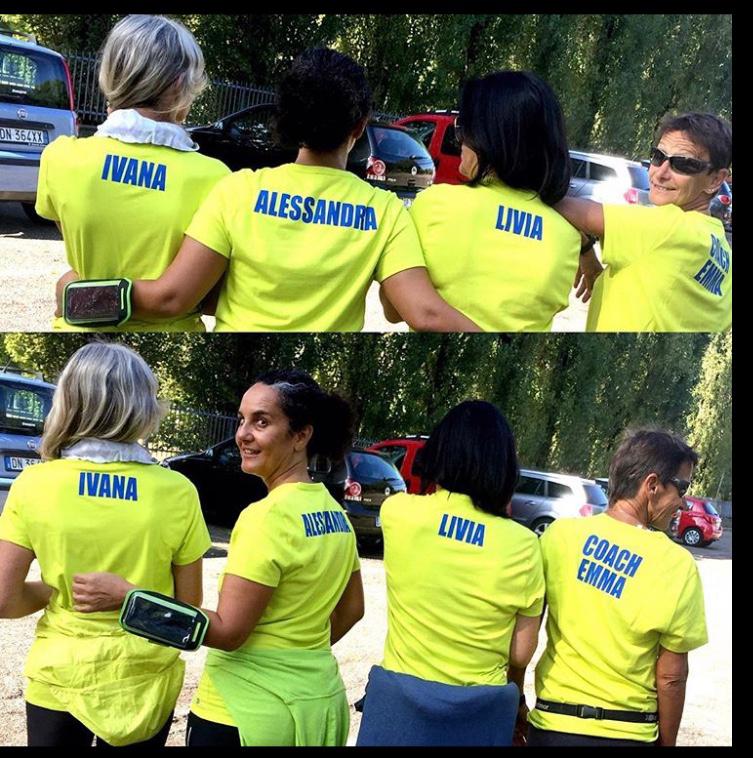 